수신: 제주특별자치도 소재 유스호스텔 대표     경유:  제목: 제주특별자치도 소재 유스호스텔 사업활성화를 위한 제안귀 기관의 무궁한 발전을 기원합니다. 코로나 19사태의 극복을 위해 노력하시는 귀하의 노고에 깊은 경의를 표합니다.지난2020년은 청소년의 여행활동과 관련 프로그램 및 숙박을 제공하는 유스호스텔에는 더욱더 큰 시련을 주었고, 2021년 현재도 그 상황이 진행되고 있습니다.  시련을 극복하고 새로운 도전을 하기 위해서 본 연맹에서는 제주지방과 경북경주 지방에 지방연맹을 설립하였습니다. 지방연맹의 목적은 이 지역에 소재하는 유스호스텔들이 같이 모여 의견을 모으고, 또 지방정부에 의견을 개진하는 대표조직으로 운영하고 싶습니다.아울러 본 연맹에서는 시설의 관리(FMS)와 운영(수탁운영)을 대행하는 우수업체와 제휴하여 위탁운영은 물론, 경제적인 시설관리를 지원하고자 합니다.지역연맹의 참여와 운영활성화를 위한 많은 의견 주시고, 아울러 시설관리 및 위탁운영에 관심이 있으시면 연락바랍니다.연락처 02-725-3031, 또는010-7120-8337 김균우 신사업단장, 제주연맹이사 담당: 이수민 				사무총장 이수민		                 총재 신용우 문서번호: 유호20210308-01                          시행일자: 2021.03.08   법인명 : (사)한국유스호스텔연맹                     고유번호(사업자등록번호) : 102-82-07488주소: 05800 서울시 송파구 송이로30길 13, 2층   /  전화 : 02-725-3031 / 팩스 : 02-725-3113 / 이메일 : kyha@kyha.or.kr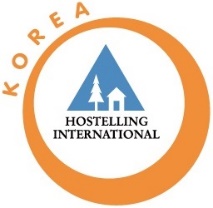 사단법인 한국유스호스텔연맹Hostelling International KOREA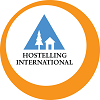 사단법인 한국유스호스텔연맹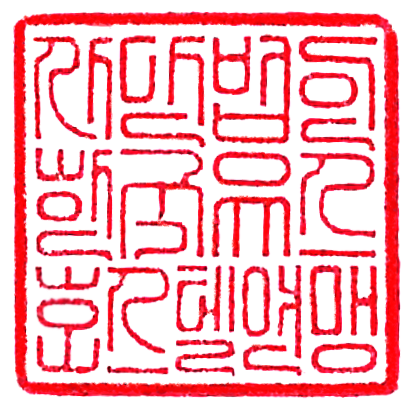 